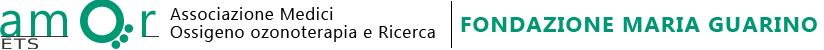 Pendio San Giuseppe n 1 80078 Pozzuoli (Na) CF 93101340615IBAN: IT84F0200840102000104598956ISCRIZIONE CONGRESSO DI BOLOGNA 9/11/2019 HOTEL EUROPA SALA LONDRAQUOTA EURO 70,00 INTESTATO A FONDAZIONE MARIA GUARINO AMOR ONLUS IBAN: IT84F0200840102000104598956 CAUSALE : ISCRIZIONE CONGRESSO BOLOGNA 9/11/19 NOME E COGNOME DI CHI SI ISCRIVE ( ESEMPIO: ISCRIZIONE CONGRESSO BOLOGNA 9/11/19 DOTT MARIO BIANCHI)MODULO DI ISCRIZIONENOME…………………………………………………………COGNOME………………………………………………………….……….CF……………………………………………….PIVA……………………………………………………………………………….……………INDIRIZZO………………………………………….NUM CIVICO………………………………..COMUNE……………..…………PROVINCIA……………………………….CAP………………………………..CELL……………………………………………………….MAIL…………………………………………………….NUM BONIFICO……………………..……………………..……………………FIRMA……………………………………………………………………..DA COMPILARE TUTTI I CAMPI E REINVIARE A info@amoronlus.com oggetto mail iscrizione congresso Bologna.